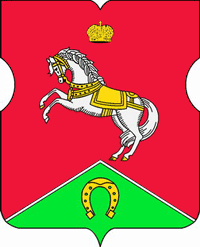 АППАРАТ СОВЕТА ДЕПУТАТОВмуниципального округаКОНЬКОВОРАСПОРЯЖЕНИЕ      21.07.2021       №          35/к	__  Об утверждении Положения «О внутреннем муниципальном финансовом контроле в аппарате Совета депутатов муниципального округа Коньково».На основании статьи 269.2 Бюджетного кодекса Российской Федерации, в  соответствии с требованиями статьи 99 Федерального закона от 05.04.2013 года № 44-ФЗ «О контрактной системе в сфере закупок товаров, работ, услуг для обеспечения государственных и муниципальных нужд», руководствуясь Федеральным законом от 06.10.2003 года № 131-ФЗ «Об общих принципах организации местного самоуправления в Российской Федерации», Законом города Москвы от 06.11.2002 года № 56 «Об организации местного самоуправления в городе Москве», и Уставом муниципального округа Коньково:1. Утвердить Положение «О внутреннем муниципальном финансовом контроле в аппарате Совета депутатов муниципального округа Коньково», согласно Приложению 1 к настоящему распоряжению.2. Разместить настоящее распоряжение на официальном сайте органов местного самоуправления муниципального округа Коньково www.konkovo-moscow.ru.3. Настоящее распоряжение вступает в силу со дня его принятия.4. Признать утратившим силу Положение о внутреннем финансовом контроле в государственном (муниципальном) учреждении, утверждённое Распоряжением Аппарата Совета депутатов муниципального округа Коньково №10-1/к от 18.03.2020г. (приложение № 4 к Учетной политике аппарата Совета депутатов муниципального округа Коньково)5. Контроль за исполнением  настоящего распоряжения возложить на главу муниципального округа Коньково Малахова С.В.Глава муниципального округа Коньково                                  С.В. МалаховПОЛОЖЕНИЕО ВНУТРЕННЕМ МУНИЦИПАЛЬНОМ ФИНАНСОВОМ КОНТРОЛЕВ АППАРАТЕ СОВЕТА ДЕПУТАТОВМУНИЦИПАЛЬНОГО ОКРУГА КОНЬКОВО1. Общие положения.1.1. Настоящее Положение определяет порядок осуществления внутреннего муниципального финансового контроля в аппарате Совета депутатов муниципального округа Коньково. Положение разработано в соответствии с законодательством Российской Федерации (включая внутриведомственные нормативно-правовые акты) и уставом учреждения. Положение устанавливает единые цели, правила и принципы проведения внутреннего финансового контроля учреждения.1.2. Полномочиями органов внутреннего муниципального финансового контроля по осуществлению внутреннего муниципального финансового контроля являются:- контроль за соблюдением положений правовых актов, регулирующих бюджетные правоотношения, в том числе устанавливающих требования к бухгалтерскому учету и составлению и представлению бухгалтерской (финансовой) отчетности;- контроль за соблюдением положений правовых актов, обусловливающих публичные нормативные обязательства и обязательства по иным выплатам физическим лицам из муниципального бюджета, а также за соблюдением условий договоров (соглашений) о предоставлении средств из муниципального бюджета, государственных (муниципальных) контрактов;- контроль за соблюдением условий договоров (соглашений), заключенных в целях исполнения договоров (соглашений) о предоставлении средств из бюджета, а также в случаях, предусмотренных Бюджетным кодексом РФ, условий договоров (соглашений), заключенных в целях исполнения государственных (муниципальных) контрактов;- контроль за достоверностью отчетов о результатах предоставления и (или) использования бюджетных средств (средств, предоставленных из бюджета), в том числе отчетов о реализации государственных (муниципальных) программ, отчетов об исполнении государственных (муниципальных) заданий, отчетов о достижении показателей результативности предоставления средств из бюджета;- контроль в сфере закупок, предусмотренный законодательством Российской Федерации о контрактной системе в сфере закупок товаров, работ, услуг для обеспечения государственных и муниципальных нужд.1.3. Внутренний муниципальный финансовый контроль осуществляется в соответствии с федеральными стандартами, утвержденными нормативными правовыми актами Правительства Российской Федерации.2. Организация внутреннего муниципального финансового контроля.2.1. В целях осуществления внутреннего муниципального финансового контроля глава округа утверждает план контрольных мероприятий на очередной (текущий) финансовый год. План внутреннего муниципального финансового контроля определяет перечень контрольных мероприятий с указанием объекта контрольных мероприятий, проверяемого периода и сроки контрольных мероприятий.В случаях, указанных в законе, и/или по распоряжению главы округа могут проводиться внеплановые мероприятия по внутреннему муниципальному финансовому контролю. 	2.2. Внутренний контроль осуществляется:- всеми сотрудниками учреждения, в соответствии с их полномочиями и функциями.- комиссией внутреннего финансового контроля, которая создается по распоряжению главы муниципального округа Коньково.Состав комиссии внутреннего финансового контроля формируется в соответствии с Письмом Минфина России от 07.112013 г. N 02-10-010/47612, исключая возможность возникновения конфликта интересов, который мог бы повлиять на принимаемые решения. Муниципальные служащие осуществляющие указанные полномочия по внутреннему муниципальному финансовому контролю, обладают организационной и функциональной автономией. Субъекты внутреннего контроля при выполнении своих функциональных обязанностей независимы от объектов внутреннего контроля.2.3. При осуществлении мероприятий по внутреннему муниципальному финансовому контролю должностные лица, осуществляющие внутренний муниципальный финансовый контроль, руководствуются Федеральным стандартом внутреннего государственного (муниципального) финансового контроля "Принципы контрольной деятельности органов внутреннего государственного (муниципального) финансового контроля", утверждённым Постановлением Правительства РФ от 6 февраля 2020 г. N 95 .3. Полномочия должностных лиц, осуществляющих внутренний муниципальный финансовый контроль.3.1. При проведении контрольных мероприятий должностные лица имеют право:- знакомиться со всеми документами, относящимися к объекту проверки, в том числе запрашивать бухгалтерскую документацию, хозяйственные договоры, действующие правовые акты муниципального округа Коньково. - запрашивать от контролируемых лиц (субъектов проверки), объяснений по фактам выполнения хозяйственных и бухгалтерских операций, исполнения принятых муниципальным округом Коньково и его контрагентами обязательств.- знакомиться с технической документацией, электронными базами данных, информационными системами муниципального округа Коньково в части, относящейся к предмету проверки, в объеме, необходимом для проведения контрольного мероприятия.3.2.  Органом контроля при выполнении поставленных задачи могут проводиться  следующие мероприятия в отношении аппарата Совета депутатов муниципального округа Коньково и/или в отношении его структурных подразделений  (должностных лиц):- оценка целевого и эффективного использования средств бюджета муниципального округа Коньково;- анализ достоверности бухгалтерского учёта и отчётности, (в т.ч. имущества находящемся на балансе муниципального округа Коньково).- оценка качества составления и достоверности распорядительных и хозяйственных документов и ведения бухгалтерского учета;- анализ использования средств бюджета, подготовка предложений и осуществление мер, направленных на повышение результативности (эффективности) использования бюджетных средств;- оценка соблюдения бюджетного законодательства и иных правовых актов, регулирующих бюджетные правоотношения в муниципальном округе Коньково;- оценка соблюдения законодательства и иных нормативных актов в сфере закупок товаров, работ, услуг для обеспечения государственных и муниципальных нужд;- анализ правовых актов муниципального округа Коньково, регулирующих финансово-хозяйственную деятельность, на их соответствие положениям действующего законодательства РФ и города Москвы и разработка предложений по внесению в них соответствующих изменений;- иные мероприятия в целях осуществления полномочий органов внутреннего муниципального финансового контроля. 3.3. Должностные лица, осуществляющие внутренний муниципальный финансовый контроль, несут ответственность за решения, действия (бездействие), принимаемые (осуществляемые) в процессе осуществления контроля, в соответствии с законодательством Российской Федерации.4. Результаты проведения внутреннего муниципального финансового контроля.4.1. По результатам контрольных мероприятий, составляется итоговый документ (акт, заключение), а также отчет по форме согласно приложению к Федеральному стандарту внутреннего государственного (муниципального) финансового контроля "Правила составления отчетности о результатах контрольной деятельности", утверждённом постановлением  Правительства РФ от 16 сентября 2020 г. N 1478.4.2. Указанные в п.4.1. документы (акт, заключение, отчет) представляются главе муниципального округа Коньково не позднее десяти рабочих дней с момента окончания контрольных мероприятий.4.3. По результатам проведенных контрольных мероприятий, глава муниципального округа Коньково:1) определяет перечень мероприятий, направленных на устранение выявленных нарушения, и принимает решение о принятии мер по устранению причин и условий выявленных нарушений;2) утверждает план-график мероприятий по устранению выявленных нарушений и назначает лиц, ответственных за их проведение;3) в случае необходимости: - применяет меры дисциплинарного взыскания к муниципальным служащим, допустившим нарушения, и меры поощрения к муниципальным служащим, добросовестно и ответственно выполняющим свою трудовую функцию, в соответствии и в порядке, установленном трудовым законодательством и законодательством о муниципальной службе, правовыми актами муниципального округа Коньково, трудовым договором (контрактом);- принимает решение о направлении, за счет средств местного бюджета, муниципальных служащих для получения дополнительного профессионального образования в соответствии с муниципальным правовым актом, а также об обеспечении организационно-технических условий, необходимых для исполнения должностных обязанностей муниципальными служащими; - принимает решение о направлении исковых требований о признании осуществленных закупок товаров, работ, услуг недействительными, а также иных исков и обращений в суд, направленных на защиту интересов муниципального округа Коньково (в т.ч. о взыскании задолженностей, штрафных санкций по заключенным контрактам), в порядке, установленном процессуальным законодательством Российской Федерации- принимает меры по совершенствованию деятельности аппарата Совета депутатов муниципального округа Коньково, в том числе посредством внесения предложений по принятию и изменению правовых актов муниципального округа Коньково в Совет депутатов муниципального округа Коньково. 4.4. Документы по внутреннему муниципальному финансовому контролю хранятся в аппарате Совета депутатов муниципального округу Коньково. 4.5. План контрольной деятельности и результаты проведения внутреннего муниципального финансового контроля размещаются в информационно-телекоммуникационной сети «Интернет» на сайте муниципального округа Коньково: https://konkovo-moscow.ru.Приложение 1к распоряжению аппарата Совета депутатов муниципального округа Коньковоот 21.07.2021 г. №   35/к